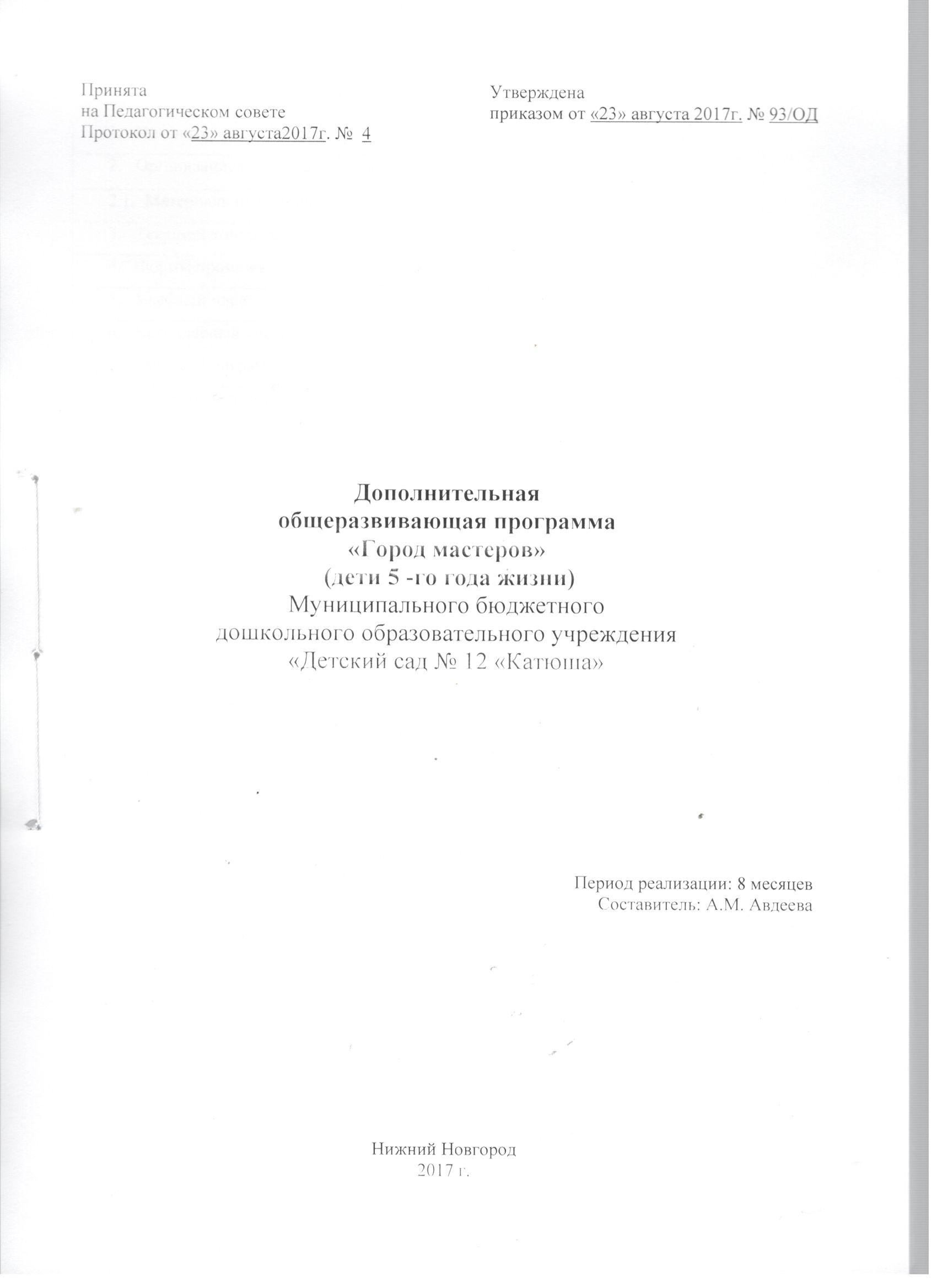 Содержание:ПОЯСНИТЕЛЬНАЯ ЗАПИСКА.    Дополнительная общеразвивающая программа «Город мастеров» Муниципального бюджетного дошкольного образовательного учреждения «Детский сад № 12 «Катюша» (Далее Программа) имеет художественную направленность. Программа разработана в соответствии с: -Федеральным Законом от 29.12.2012, № 273-ФЗ «Об образовании в Российской Федерации»; -Приказом Министерства образования и науки РФ от 17.10.2013, № 1155 «Об утверждении федерального государственного стандарта дошкольного образования»; - СанПиН 2.4.1.3049-13 «Санитарно-эпидемиологическими правилами и нормативами»; - Постановлением Правительства РФ от 15.08.2013, № 706 «Об утверждении правил оказания дополнительных платных образовательных услуг». Данная рабочая программа по ручному труду направлена на ознакомления детей среднего дошкольного возраста с подручными материалами, которые включают в себя различные виды создания образов предметов из кружева, пайеток, сизофлора, гофрированной витражной, упаковочной цветочной, цветной бумаги, пуговиц и бросового материалов. Целью рабочей программы «Город мастеров», является развитие личности, мотивации творческих способностей детей среднего дошкольного  возраста через нетрадиционные  техники художественно-эстетической деятельности.    Программа позволяет педагогам, работающим по ней, строить содержание дошкольного образования каждый раз по-новому, ориентируясь на интересы детей. Развитие творческих способностей не может быть одинаковым у всех детей в силу их индивидуальных особенностей. Но каждый ребёнок способен творить ярко и талантливо, только нужно создать благоприятную среду. В истории педагогики проблема творчества всегда была интересной во всех видах деятельности, в том числе и изобразительной. По мнению педагогов и психологов, дети дошкольного возраста обладают значительными потенциальными возможностями для понимания и эмоциональной отзывчивости на произведения искусства. Большинство специалистов - психологов и педагогов сходятся во мнении: детский ручной труд – это один из видов аналитика - синтетического   мышления.   Делая своими руками, ребёнок как бы формирует объект  или  мысль  заново,  оформляя   при   помощи  ручного труда  своё  знание,  изучая  закономерности,  касающиеся  предметов  и  людей  вообще. Вот почему, по мнению учёных, ручной труд ребёнку также необходимо, как и разговаривать. Использование нетрадиционных техник ручного труда помогает овладению универсальными предпосылками учебной деятельности. Ведь для того, чтобы ребенок справился с работой, он должен уметь работать по правилу и по образцу, слушать педагога и выполнять его инструкцию. А в процессе работы с использованием нетрадиционных техник ручного труда создаются благоприятные условия для развития эмоциональной отзывчивости ребенка. Новые материалы, красивые и разные, возможность их выбора помогают не допустить в детской художественно-эстетической деятельности однообразия и скуки. Затратив усилие и получив одобрение, ребенок испытывает радость, поднимается его настроение. Это способствует развитию эмоциональной отзывчивости. Каждая из существующих нетрадиционных техник – это маленькая игра.Актуальность.Актуальность рабочей программы «Город мастеров» в том, что изобразительная продуктивная деятельность через ручной труд является наиболее благоприятной для творческого развития способностей детей. Проблема развития детского творчества в настоящее время является одной из наиболее актуальных, как в теоретическом, так и в практическом отношениях. Ведь речь идет о важнейшем условии формирования индивидуального своеобразия личности уже на первых этапах её становления.                                             На современном этапе художественная продуктивная деятельность с использованием нетрадиционных технологий является наиболее благоприятной для творческого развития способностей детей, т.к. в ней особенно проявляются разные стороны развития ребенка.             Новизна.Новизной и отличительной особенностью программы «Город мастеров» является то, что в системе работы используются различные нетрадиционные изобразительные и бросовые материалы для ручного труда. Ручной труд доставляет детям множество положительных эмоций, раскрывает возможность использования хорошо знакомых им бытовых предметов в качестве оригинальных художественных материалов, удивляет своей непредсказуемостью.Практическая значимость.            Нетрадиционный подход к выполнению поделок дает толчок развитию детского интеллекта, подталкивает творческую активность ребенка, учит нестандартно мыслить. Возникают новые идеи, связанные с комбинациями разных материалов, ребенок начинает экспериментировать, творить. Создание нестандартными способами продукта ручного труда - увлекательная и завораживающая деятельность. Это огромная возможность для детей думать, пробовать, искать, экспериментировать, а самое главное, самовыражаться. Нетрадиционные техники - это настоящее пламя творчества, это толчок к развитию воображения, проявлению самостоятельности, инициативы, выражения индивидуальности. Путь в творчество имеет для ребенка множество дорог, известных и пока неизвестных. Творчество для детей это отражение душевной работы. Цель программы: Развитие творческих способностей,  индивидуального своеобразия личности детей старшего дошкольного возраста через художественно-творческую деятельность.      Задачи:обучать элементарным приемам техники оригами:  согнуть на себя, согнуть от себя, перегнуть, завернуть, сложить складку «молния», вогнуть внутрь, потянуть, вытянуть, раскрыть карман, расплющить.формировать умение складывать базовые формы в технике оригами: «треугольник», «мороженое», «дверь», «книжка», «блинчик», «конфетка».  развивать творческое воображение, фантазию, мышление дошкольников через освоение техники оригами и технологии изготовления витража.формировать эстетическое отношение к окружающей действительности на основе ознакомления со свойствами и фактурой разных нетрадиционных изобразительных материалов (кружево, бисер, пайетки, гофрированная бумага, витражная бумага, сизофлор, упаковочная цветочная бумага, пуговицы) через ручной труд;повышать уровень социальной компетенции и формировать детское сообщество через создание условий для совместной художественно – эстетической деятельности.Планируемые результаты освоения дополнительной общеразвивающей программы «Город мастеров».ОРГАНИЗАЦИОННО-ПЕДАГОГИЧЕСКИЕ УСЛОВИЯ.Программа составлена с учетом возрастных и психофизических особенностей детей 4-5 летПериод реализации программы: 8 месяцев (октябрь - май).                                                          Режим занятий: занятия проводятся в групповой форме один раз в неделю по 20 минут (академический час).           Наполняемость группы: от 5 до 16 человек.                                                                                         Программа включает занятия по художественно - эстетической деятельности, предметное, сюжетное, декоративное творчество, перечень оборудования.                                                                          Методика организации работы по художественной деятельности основывается на принципах дидактики: систематичность; последовательность; доступность;учет возрастных и индивидуальных особенностей детей.Качество детских работ зависит от:грамотного методического руководства со стороны взрослых;уровня развития представлений, памяти, воображения (умения анализировать образец, планировать этапы  работы, адекватно оценивать результат своего труда и т. д.);степени сформированности у детей конкретных практических навыков и умений работы с материалом;развития у ребенка таких качеств, как настойчивость, целеустремленность, внимательность, любознательность, взаимопомощь и др. Основные этапы занятия:1 этап. «Создание интереса». На данном этапе педагог обращает внимание детей на    средства выразительности разных материалов, с помощью которых можно передать состояние природы, придать новый образ знакомым предметам, расширяет кругозор детей, содействует познанию новых свойств, качеств знакомых материалов, проявляет интерес к новым техникам изображения.2 этап.  «Формирование практических навыков и умений». Этот этап предусматривает работу по развитию основных практических навыков с различными исходными материалами, над развитием замыслов детей, формирование умения создавать образ и композицию по образцу, предложенному педагогом. Роль взрослого на этом этапе – создать условия для дальнейшего развития интереса, не лишая детей свободы и разнообразия в выборе средств.3 этап. «Собственное творчество». Задача педагога: создать условия для самостоятельности в творчестве, формировать умение самостоятельно придумывать и создавать композицию, экспериментировать с разными техниками и материалами.Мотивация детей.  С учётом возрастных особенностей дошкольников доминирует сказочно - игровая форма преподнесения материала. Сказочное повествование, игровые ситуации, игры - путешествия, погружение ребёнка то в ситуацию слушателя, то в ситуацию собеседника придают занятиям динамичность, интригующую загадочность.  Педагог может выступать в роли Мастерицы, прекрасной Волшебницы, которая творит видимый человеком мир по законам красоты и гармонии. Продуктивная деятельность.Связана с содержанием конкретного занятия и включает задания, связанные с использованием выразительных возможностей материалов, техник исполнения. На занятиях используется игровой персонаж – Мария искусница. Использование игрового персонажа формирует заинтересованное отношение детей к материалу занятия, создает положительный эмоциональный фон и возможность проявления способностей каждым ребенком. Помогает ему почувствовать собственные возможности, почувствуют радость и обрести уверенность в себе. Дети учатся проектировать свои эмоции и переживания в цветовом решении, изобразительных материалах, замечать необычное в обыденном, в неказистом - выразительное.Презентация работ. Соединение индивидуальных и коллективных форм работы способствует решению творческих задач. Выставки детского изобразительного творчества, индивидуальные вернисажи, совместное обсуждение работ являются хорошим стимулом для дальнейшей деятельности. Позитивный анализ результатов всех воспитанников кружка с позиций оригинальности, выразительности, глубины замысла помогает детям ощутить радость успеха, почувствовать значимость своего труда. Описание техник. Оригами - увлекательнейшее занятие для детей. Впервые оригами как фактор полезного воздействия на ребёнка выделил основатель детских садов Фридрих Фребель, включивший в обучение воспитанников знакомство с техникой складывания фигурок из бумаги.Искусство оригами не только развлечение. Работа с бумажными фигурками развивают у детей важнейшие психические процессы как внимательность, память, мышление, воображение. Оно прививает художественный вкус, развивает пространственное мышление, творчество и логические способности. Оригами способствует воспитанию усидчивости, аккуратности, целеустремленности, активности, самостоятельности детей.Создавая бумажные модели, ребенок постоянно работает с геометрическими фигурами: начинает складывание с выполнения действий на плоскости исходной геометрической фигуры – квадрата (прямоугольника); в процессе складывания в руках ребенка одна геометрическая фигура преобразуется в другую. Работая с геометрическими фигурами, дети закрепляют сведения об их строении (стороны, углы, вершины, соотношение сторон и т. д., признаки их сходства и различия. На занятиях оригами у детей развиваются эмоционально – эстетические чувства, художественное восприятие, совершенствуются навыки конструктивного творчества. Описание техники:Оригами – это техника складывания бумаги, принятыми в оригами приемами работы с бумагой, на основе базовых форм. Приемы складывания: - Согнуть на себя - линия сгиба «долина», согнуть от себя - линия сгиба «гора»;- Перегнуть «Линия перегиба»;- Завернуть: поочередное сгибание «долиной» (или «горой»);- Складка – молния: сочетание сгибов «гора» и «долина»;- Вогнуть внутрь, потянуть, вытянуть, раскрыть карман, расплющить;Складывание сопровождается пояснениями, точными определяющими действиями или в форме игры с опорой на ассоциативное мышление. Ассоциации применяются в преподавании оригами, начиная с освоения базовых форм, сами названия которых связаны с похожими на них реальными предметами: «треугольник», «мороженое», «дверь», «книжка», «блинчик», «конфетка». Витраж – стекло, оргаментальная или сюжетная композиция (в окне, двери, перегородке, в виде самостоятельного пано) из стекла или другого материала, пропускающего свет. Необычные бумажные витражи… В чем же проявляется эта необычность? Ответом на этот вопрос будет последовательность описания технологии изготовления витражей на практических занятиях. Но для этого важно помнить, какие материалы будут использованы в работе и в чем специфика процесса изготовления бумажных витражей. Основные характеристики стеклянных витражей: прозрачность, легкость, мозаичность, линейный каркас, красочная композиция. Технология изготовления имеет свои особенности:  цветные стекла изготавливаются по заданному размеру и форме (по готовому эскизу); рисунок представляет собой геометрический или растительный орнамент; соединение рисунка выполнено металлическими ленточными креплениями. Соблюдение всего этого перечисленного и составляет технологию изготовления витража. Цветовые фрагменты, вырезанные из разноцветных стекол, составляют определенные детали изображения. Наборная техника подчеркивает плоскостность панно, единство стилизованного мотива и абстрактность фона. Все эти особенности учитываются и при составлении витражей из бумаги.  Эффект прозрачности наших витражей достигается за счет материалов, которые хорошо пропускают свет: калька поделочная, тонкая гафрированная бумага, упаковочная цветочная бумага, сизофлор, кружево и белый тюль, ткань (шелк, ситец), бисер, пайетки, бусинки, тесьма, конфетти. Используя перечисленный нетрадиционный изобразительный материал дети в процессе освоения техники витража научатся оформлять разные виды витражей (простые, объемные, составные, коллажи).2.1. Материально-техническое обеспечение.ТЕКУЩИЙ КОНТРОЛЬ.Текущий контроль  проводится на каждом занятии, это  оценка качества усвоения изученного материала  на занятии каждым ребенком. Результат фиксируется в «Журнале учета занятий» согласно критериям:ФОРМЫ АТТЕСТАЦИИДва раза в год (конец февраля, мая) проводиться промежуточная аттестация – это оценка качества освоения дополнительной общеразвивающей программы «Город мастеров» по итогам завершения каждого модуля («Оригами», «Витражи из бумаги»). Промежуточная аттестация проводится в форме наблюдения за выполнением заданий по замыслу в технике «оригами» (февраль), «витраж из бумаги» (май).УЧЕБНЫЙ ПЛАН.КАЛЕНДАРНЫЙ УЧЕБНЫЙ ГРАФИК.*ПА - Промежуточная аттестация.РАБОЧАЯ ПРОГРАММАОЦЕНОЧНЫЕ И МЕТОДИЧЕСКИЕ МАТЕРИАЛЫ.Промежуточная аттестация:Аттестация проводится методом  педагогического наблюдения по итогам завершения каждого модуля «Оригами», «Витражи из бумаги». Ребёнку предлагается выполнить работу по замыслу в технике «оригами», «витраж» которая анализируется с помощью определённых критериев. Обработка результатов промежуточной аттестации:Красный уровень считается не освоением программы. Жёлтый  уровень  считается частичным освоением программы.Зеленый уровень считается освоением программы.считать частичным усвоением программы. Результат фиксируется в протоколе, который хранится в методическом кабинете два года. Формы работы с родителями.В течение года организуются творческие выставки.  По окончании каждого модуля (февраль, май) организуются открытые занятия.Муниципальное бюджетное дошкольное общеобразовательное учреждение«Детский сад №12 «Катюша»ПРОТОКОЛ № 1Промежуточной аттестации по  завершении модуля «Оригами» дополнительной общеразвивающей программы «Город мастеров» (дети 5-го года жизни). Форма проведения: наблюдение.Педагогический работник, реализующий дополнительную общеразвивающую программу: _______________________________________	(Ф.И.О.)Дата проведения аттестации  _____________________Педагогический работник, реализующий дополнительную общеразвивающую программу ___________________________	(подпись)Муниципальное бюджетное дошкольное общеобразовательное учреждение«Детский сад №12 «Катюша»ПРОТОКОЛ № 2Промежуточной аттестации по  завершении модуля «Оригами» дополнительной общеразвивающей программы «Город мастеров» (дети 5-го года жизни). Форма проведения: наблюдение.Педагогический работник, реализующий дополнительную общеразвивающую программу: _______________________________________	(Ф.И.О.)Дата проведения аттестации  _____________________Педагогический работник, реализующий дополнительную общеразвивающую программу ___________________________	(подпись)МЕТОДИЧЕСКИЕ МАТЕРИАЛЫ.Соколова С.В. Оригами для дошкольников: Методическое пособие для воспитателей ДОУ. – СПб.: ДЕТСТВО – ПРЕСС, 2002. – 64с.Дубровская Н.В. Витражи из цветной бумаги. Наглядно – методическое пособие. – СПб.: ООО ИЗДАТЕЛЬСТВО «ДЕТСТВО – ПРЕСС», 2009. – 64с.Пооперационные карты изготовления поделок а технике «оригами».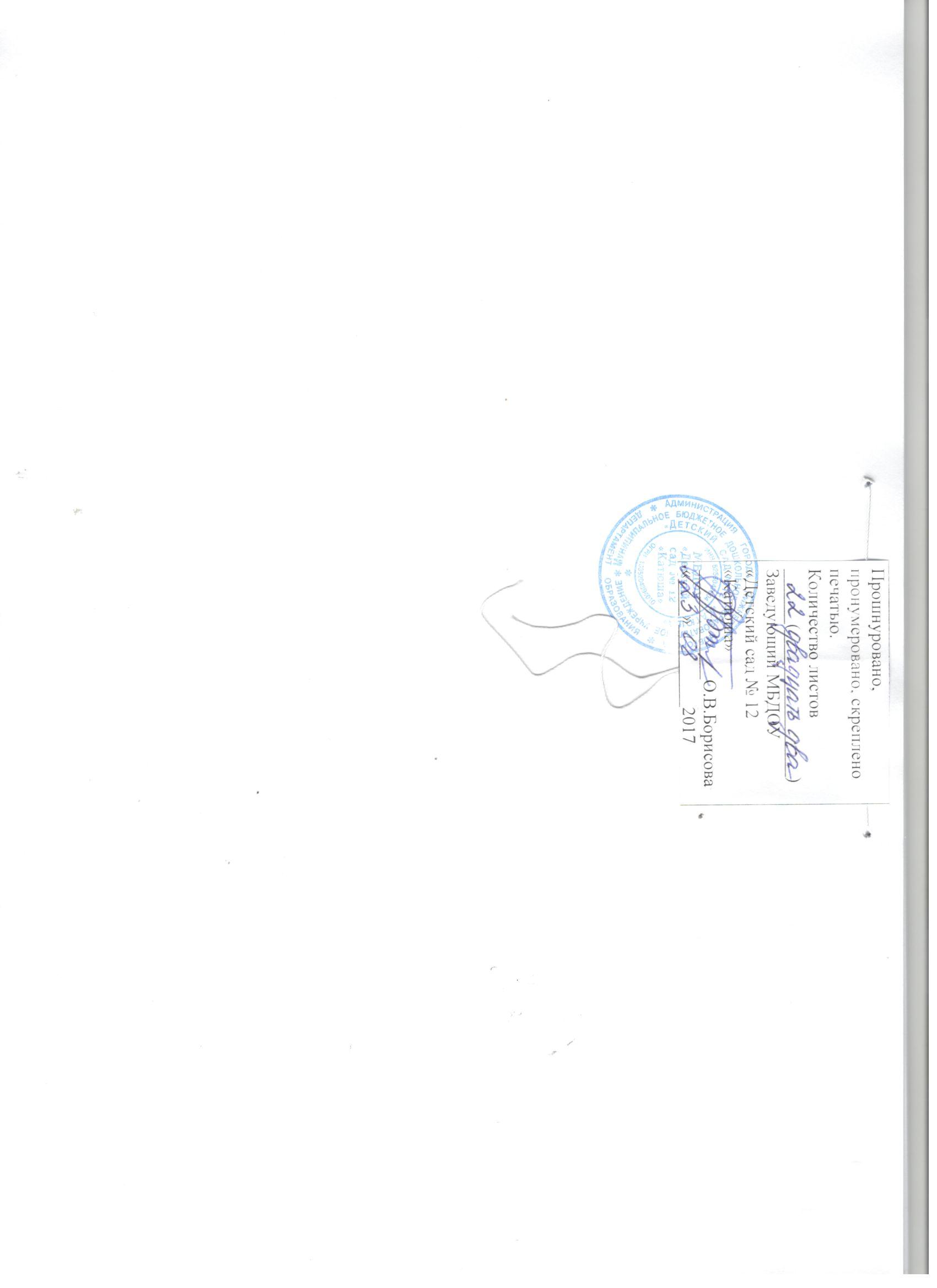 Пояснительная записка3Организационно-педагогические условия5      2.1.  Материально-техническое обеспечение8Текущий контроль8Формы промежуточной аттестации9Учебный план9Календарный учебный график10Рабочая программа11Оценочные и методические материалы18МодульПланируемые результаты«Оригами»Ребенок владеет элементарными приемами складывания бумаги в технике оригами: согнуть на себя, согнуть от себя, перегнуть, завернуть, сложить складку «молния», вогнуть внутрь, потянуть, вытянуть, раскрыть карман, расплющить.	Ребенок освоил базовые формы техники оригами: «треугольник», «мороженое», «дверь», «книжка», «блинчик», «конфетка».	Ребенок определяет свойства и фактуру каждого материала, использует его особенности для создания поделок в технике оригами	Ребенок умеет творить по замыслу  в технике «оригами» в сотворчестве с воспитателем и детьми.«Витражи из бумаги»Ребенок знает и называет нетрадиционный изобразительный материал (кружево, бисер, пайетки, гофрированная бумага, витражная бумага, сизофлор, упаковочная цветочная бумага, пуговицы).	Ребенок владеет техникой витража, оформляет контурный рисунок витража разными нетрадиционными изобразительными материалами (кружево, пайетки, гофрированная бумага, витражная бумага, сизофлор, упаковочная цветочная бумага, пуговицы).	Ребенок определяет свойства и фактуру каждого материала, использует его особенности для оформления витража из бумаги.	Ребенок умеет творить по замыслу в технике «витражи из бумаги» в сотворчестве с воспитателем и детьми.№ п/пНаименованиеКоличествоСтолы8Стулья16Магнитная доска1Мольберт 1Стойка для выставки детских работ1Ножницы16Скотч3 Канцелярский нож1Цветная бумага16Цветные карандаши16Клей - карандаш16Тарелки бумажные 16Салфетки на стол 16Салфетки хозяйственные 16Бумага витражная разных цветов(светло -  зеленая, темно – зеленая, розовая, синяя, белая, желтая, коричневая) 16 наборовБумага гофрированная разных цветов (зеленая, розовая, синяя, белая, желтая, оранжевая, фиолетовая, сиреневая, голубая, черная)10 рулоновБумага цветочная упаковочная, сизофлор5 листовКартон15Тесьма15 метровПайетки (голубые, красные, желтые)5 упаковокБусинки5 упаковокСамоклеяшаяся пленка4 рулонаБумажные салфетки (оранжевые, розовые, белые, зеленые)4 упаковкиПластиковая папка 16Пластмассовые глазики60 штукКритерии ОбозначениеОбучающийся не освоил материалКрасная клеткаОбучающийся частично освоил материалЖелтая клеткаОбучающий освоил материал  полностьюЗеленая клеткаМодульКоличество занятийОригами19Промежуточная аттестация1Витражи из бумаги11Промежуточная аттестация1Итого:                                                               32Количество занятий в неделю/объём учебной нагрузки (мин.)1/20Количество занятий в месяц/объём учебной нагрузки (мин.)4/80Количество занятий в учебном году/объём учебной нагрузки (мин.)32/640IVкварталIVкварталIVкварталIVкварталIVкварталIVкварталIVкварталIVкварталIVкварталIVкварталIVкварталIVкварталIVкварталIVкварталIкварталIкварталIкварталIкварталIкварталIкварталIкварталIкварталIкварталIкварталIкварталIкварталIкварталIкварталIкварталIIкварталIIкварталIIкварталIIкварталIIкварталIIкварталIIкварталIIкварталIIкварталIIкварталМодуль «Оригами»Модуль «Оригами»Модуль «Оригами»Модуль «Оригами»Модуль «Оригами»Модуль «Оригами»Модуль «Оригами»Модуль «Оригами»Модуль «Оригами»Модуль «Оригами»Модуль «Оригами»Модуль «Оригами»Модуль «Оригами»Модуль «Оригами»Модуль «Оригами»Модуль «Оригами»Модуль «Оригами»Модуль «Оригами»Модуль «Оригами»Модуль «Оригами»Модуль «Оригами»Модуль «Оригами»Модуль «Витражи из бумаги»Модуль «Витражи из бумаги»Модуль «Витражи из бумаги»Модуль «Витражи из бумаги»Модуль «Витражи из бумаги»Модуль «Витражи из бумаги»Модуль «Витражи из бумаги»Модуль «Витражи из бумаги»Модуль «Витражи из бумаги»Модуль «Витражи из бумаги»Модуль «Витражи из бумаги»Модуль «Витражи из бумаги»Модуль «Витражи из бумаги»Модуль «Витражи из бумаги»Модуль «Витражи из бумаги»Модуль «Витражи из бумаги»Модуль «Витражи из бумаги»ОктябрьОктябрьОктябрьОктябрьНоябрьНоябрьНоябрьНоябрьНоябрьДекабрьДекабрьДекабрьДекабрьДекабрьЯнварьЯнварьЯнварьЯнварьФевральФевральФевральФевральФевральМартМартМартМартМартМартАпрельАпрельАпрельАпрельАпрельМайМайМайМайМай12341123412344123412344123441123411234111111111111111111111ПАПА11111111111111ПАИтого за квартал:Итого за квартал:Итого за квартал:Итого за квартал:Итого за квартал:12121212121212121111111111777777777711Итого за модуль:Итого за модуль:Итого за модуль:Итого за модуль:Итого за модуль:1919191919191919191919191919191911111111111111111111111111111111МодульМесяцНеделяТема занятияЗадачиМатериалМетодическое обеспечение«Оригами»Октябрь1Превращение сахарной трубочки в вафельный стаканчик.Познакомить обучающихся с приемами складывания бумаги в технике оригами. Научить складыванию базовой формы «мороженое». Бумага: белаяСоколова С.В. Оригами для дошкольников.- стр. 7.«Оригами»Октябрь2Блинчики с начинкой и сладкая конфета.Познакомить со способом получения базовых форм «блинчик», «конфета»  в технике оригами. Развивать аккуратность при работе в технике оригами. Бумага: белаяСоколова С.В. Оригами для дошкольников.- стр. 8, 13.«Оригами»Октябрь3Сказка о мышке и четырех братцах – близнецах.Учить приемам работы с бумагой при складывании в технике оригами.Воспитывать интерес к технике оригами.Бумага: белаяСоколова С.В. Оригами для дошкольников.- стр. 9-10.«Оригами»Октябрь4Книжка.Продолжать знакомить обучающихся с приемами складывания бумаги в технике оригами. Учить складывать фигуру «книжка».Бумага: белая, цветная.Соколова С.В. Оригами для дошкольников.- стр. 15.«Оригами»Ноябрь5Флажок.Закрепить умение складывать базовую форму «книжка» в технике оригами. Учить складывать базовую форму «косынка» в технике оригами. Бумага: белая, цветная, картон, клейСоколова С.В. Оригами для дошкольников.- стр. 15-16.«Оригами»Ноябрь6Мухомор.Учить складывать фигуру «мухомор» в технике оригами.Закреплять умения аккуратно соединять части сделанные в технике оригами.Бумага цветнаяСоколова С.В. Оригами для дошкольников.- стр. 17-18.«Оригами»Ноябрь7Дом.Совершенствовать умение складывать базовую форму «книжка» в технике оригами. Бумага: белая, цветная, клейСоколова С.В. Оригами для дошкольников.- стр. 18- 19.«Оригами»Ноябрь8Мышка.Учить приему складывания бумаги в техники оригами: «вогнуть внутрь».Развивать чувство композиции, эмоциональную отзывчивость к работе в технике оригами.Бумага цветнаяСоколова С.В. Оригами для дошкольников.- стр. 19-20.«Оригами»Декабрь9Котёнком.Закрепить умение складывать базовую форму «книжка» в технике оригами.  Отработать прием складывания бумаги в техники оригами: «вогнуть внутрь», «раскрыть карман». Бумага цветная, клей Соколова С.В. Оригами для дошкольников.- стр. 20-24.«Оригами»Декабрь10Курица.Продолжать учить приему складывания бумаги в техники оригами: «вогнуть внутрь», «потянуть», «вытянуть».Развивать любознательность и активность к процессу изготовления поделки в технике оригами.Бумага цветная, клейСоколова С.В. Оригами для дошкольников.- стр. 24-25.«Оригами»Декабрь11Цыпленок.Закреплять уже имеющиеся навыки работы с бумагой в технике оригами, базовых форм «косынка», «мороженое». Развивать эмоциональную отзывчивость к технике оригами.Бумага цветная, клейСоколова С.В. Оригами для дошкольников.- стр. 25- 26.«Оригами»Декабрь12Ёлка.Совершенствовать умение применять в работе приемы складывания бумаги в технике оригами «косынка», составлять фигуру из базовых форм.Бумага цветная, клейСоколова С.В. Оригами для дошкольников.- стр. 16-17.«Оригами»Январь13Колобок.Продолжать совершенствовать умение применять в работе приемы складывания бумаги в технике оригами «косынка», составлять фигуру из базовых форм.Бумага цветная, клейСоколова С.В. Оригами для дошкольников.- стр. 36-37.«Оригами»Январь14Заяц.Закреплять уже имеющиеся навыки работы с бумагой в технике оригами, базовых форм «конфетка», «книжка». Воспитывать аккуратность при работе с бумагой в технике оригами.Бумага цветная, клейСоколова С.В. Оригами для дошкольников.- стр. 39-40.«Оригами»Январь15Волк.Закреплять уже имеющиеся навыки работы с бумагой в технике оригами, базовой формы «косынка».Закреплять умения аккуратно соединять части поделки в технике оригами.Бумага цветная, клейСоколова С.В. Оригами для дошкольников.- стр. 37.«Оригами»Январь16Медведь.Закрепить умение использовать в работе приемы складывания бумаги в техники оригами: «вогнуть внутрь», «перегнуть пополам» и др.Бумага цветная, клейСоколова С.В. Оригами для дошкольников.- стр. 40-42.«Оригами»Февраль17Лиса.Закрепить умение использовать в работе приемы складывания бумаги в техники оригами: «раскрыть «карман», «расплющить угол»..Бумага цветная, клейСоколова С.В. Оригами для дошкольников.- стр. 39.«Оригами»Февраль18Дедушка.Совершенствовать имеющиеся навыки работы с бумагой в технике оригами, базовой формы «книжка»; приемы складывания бумаги в техники оригами: «раскрыть и расплющить «карман».Закреплять умения аккуратно соединять части, дорисовывать фигуру, сделанную в технике оригами.Бумага цветная, клейСоколова С.В. Оригами для дошкольников.- стр. 42-44.«Оригами»Февраль19Бабушка.Совершенствовать имеющиеся навыки работы с бумагой в технике оригами, базовой формы «книжка», «косынка»; приемы складывания бумаги в техники оригами: «раскрыть и расплющить «карман».Бумага цветная, клейСоколова С.В. Оригами для дошкольников.- стр. 44-45.«Оригами»Февраль20Промежуточная аттестация.  Упражнять в самостоятельном создании фигуры в технике оригами. Развивать творчество и самостоятельность при выборе способов изготовления фигуры, приемов складывании бумаги. Бумага цветная, клейНа выбор детей.«Витражи из бумаги»Март    21Как появились первые витражи.Сердечко. Познакомить с историей возникновения витража. Формировать представления об особенностях витража из бумаги; практические умения последовательного процесса изготовления бумажного витража.Матовая бумага черная 15*20,бумага упаковочная,бумага гофрированная красная,пайетки, тесьма, клей-карандаш, ножницы. Дубровская Н.В. Витражи из цветной бумаги.- стр.4, 33.«Витражи из бумаги»Март    22Цветок.Формировать практические умения последовательного процесса изготовления бумажного витража. Учить определять свойства и фактуру нетрадиционного изобразительного материала, использовать их особенность при изготовлении витража.Матовая бумага черная 15*20,бумага витражная желтая,бумага гофрированная зеленая,розовая, салфетки желтые, розовыетесьма, дырокол, скотч, клей-карандаш, ножницы. Дубровская Н.В. Витражи из цветной бумаги.- стр.34-35.«Витражи из бумаги»Март    23Цветок.(2 занятие)Продолжать формировать практические умения последовательного процесса изготовления бумажного витража. Учить определять свойства и фактуру нетрадиционного изобразительного материала, использовать их особенность при изготовлении витража.Матовая бумага черная 15*20,бумага витражная желтая,бумага гофрированная зеленая,розовая, салфетки желтые, розовыетесьма, дырокол, скотч, клей-карандаш, ножницы. Дубровская Н.В. Витражи из цветной бумаги.- стр.34-35.«Витражи из бумаги»24Бабочка.Учить создавать плоскостное изображение, используя скотч, в процессе работы в технике витража. Продолжать учить определять свойства и фактуру нетрадиционного изобразительного материала, использовать их особенность при изготовлении витража.Развивать интерес и  эмоциональную отзывчивость к работе  в технике витража.Матовая бумага черная 15*20,бумага гофрированная розовая, желтая, зеленая, скотч, бусины, пайетки,клей-карандаш, ножницы.Дубровская Н.В. Витражи из цветной бумаги.- стр.41«Витражи из бумаги»Апрель25Бабочка.(2 занятие)Продолжать учить создавать плоскостное изображение, используя скотч, в процессе работы в технике витража. Продолжать учить определять свойства и фактуру нетрадиционного изобразительного материала, использовать их особенность при изготовлении витража.Развивать интерес и  эмоциональную отзывчивость к работе  в технике витража.Матовая бумага черная 15*20,бумага гофрированная розовая, желтая, зеленая, скотч, бусины, пайетки,клей-карандаш, ножницы.Дубровская Н.В. Витражи из цветной бумаги.- стр.41«Витражи из бумаги»Апрель26Нарцисс.Формировать умение работать в технике витража, использовать в качестве основы пластик. Учить создавать и добавлять объемные детали из гофрированной бумаги и тесьмы при создании витража.Развивать эмоциональную отзывчивость к работе  в технике витража.Матовая бумага черная 15*20,Бумага витражная светло-зеленая, темно-зеленая,бумага гофрированная желтая, зеленая,  тесьма,клей-карандаш, ножницы.Дубровская Н.В. Витражи из цветной бумаги.- стр.36-37«Витражи из бумаги»Апрель27Нарцисс(2 занятие)Продолжать формировать умение работать в технике витража, использовать в качестве основы пластик. Учить создавать и добавлять объемные детали из гофрированной бумаги и тесьмы при создании витража.Развивать эмоциональную отзывчивость к работе  в технике витража.Матовая бумага черная 15*20,Бумага витражная светло-зеленая, темно-зеленая,бумага гофрированная желтая, зеленая, тесьма,клей-карандаш, ножницы.Дубровская Н.В. Витражи из цветной бумаги.- стр.36-37«Витражи из бумаги»Апрель28Листья.Учить создавать плоскостное изображение с помощью витражной и гофрированной бумаги в технике витража.Развивать интерес и аккуратность к работе в технике витража. Матовая бумага черная 15*20,бумага витражная белая,бумага гофрированная оранжевая,клей-карандаш, ножницы.Дубровская Н.В. Витражи из цветной бумаги.- стр.29«Витражи из бумаги»Май29Город.Формировать практические умения последовательного процесса изготовления бумажного витража.Развивать самостоятельность при выборе цветового исполнения деталей витража.Матовая бумага черная 15*20,бумага гофрированная оранжевая, зеленая, желтая, красная, голубая,клей-карандаш, ножницы.Дубровская Н.В. Витражи из цветной бумаги.- стр.32«Витражи из бумаги»Май30Город.(2 занятие)Закрепить практические умения последовательного процесса изготовления бумажного витража.Развивать самостоятельность при выборе цветового исполнения деталей витража.Матовая бумага черная 15*20,бумага гофрированная оранжевая, зеленая, желтая, красная, голубая,клей-карандаш, ножницы.Дубровская Н.В. Витражи из цветной бумаги.- стр.32«Витражи из бумаги»Май31Цветы в корзине.Совершенствовать практические умения последовательного процесса изготовления бумажного витража. Развивать творчество и самостоятельность в выборе нетрадиционных изобразительных материалов.Матовая бумага черная 15*20,Бумага витражная бумага гофрированная тесьма, клей-карандаш, ножницы.Дубровская Н.В. Витражи из цветной бумаги.- стр.2832Промежуточная аттестация.Развивать творчество и самостоятельность при воплощении замысла, выбора нетрадиционных изобразительных материалов.Материал на выбор детейНа выбор детейХарактеристикаОбозначениенеобходима поддержка, стимуляция деятельности со стороны взрослого, сам с вопросами к взрослому не обращаетсяКрасная клеткатребуется незначительная помощь взрослого, с вопросами к взрослому обращается редкоЖёлтая клеткавыполняет задание самостоятельно, без помощи взрослого, в случае необходимости обращается с вопросамиЗеленая клетка№ п/пФамилия и имя обучающегосяРебенок владеет элементарными приемами складывания бумаги в технике оригами: согнуть на себя, согнуть от себя, перегнуть, завернуть, сложить складку «молния», вогнуть внутрь, потянуть, вытянуть, раскрыть карман, расплющить.Ребенок освоил базовые формы техники оригами: «треугольник», «мороженое», «дверь», «книжка», «блинчик», «конфетка».Ребенок определяет свойства и фактуру каждого материала, использует его особенности для создания поделок в технике оригамиРебенок умеет творить по замыслу  в технике «оригами» в сотворчестве с воспитателем и детьми.Оценка123456789101112131415№ п/пФамилия и имя обучающегосяРебенок знает и называет нетрадиционный изобразительный материал (кружево, бисер, пайетки, гофрированная бумага, витражная бумага, сизофлор, упаковочная цветочная бумага, пуговицы).Ребенок владеет техникой витража, оформляет контурный рисунок витража разными нетрадиционными изобразительными материалами (кружево, пайетки, гофрированная бумага, витражная бумага, сизофлор, упаковочная цветочная бумага, пуговицы).Ребенок определяет свойства и фактуру каждого материала, использует его особенности для оформления витража из бумаги.Ребенок умеет творить по замыслу в технике «витражи из бумаги» в сотворчестве с воспитателем и детьми.Оценка123456789101112131415